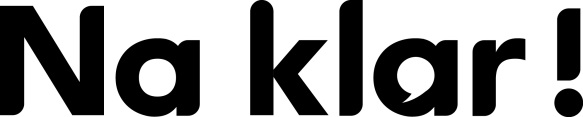 Antwoorden Flotte Frage bovenbouw vmbo/havo, week 12, 2022Equal Pay Day1. Eigene Antwort.2. Falsch.3. Richtig.4. Richtig.5. Falsch.6. Falsch.